Gorsley & Kilcot Parish CouncilMinutes of the Parish Council MeetingHeld on Monday 6th January 2020 at 7:30pm in the Upper Room Christ Church, GorsleyPresent:  	Councillors:	Nigel Warwick (Chairman), David Clough (Vice-Chairman), Graham Price, Steve Excell, John Barker, Nigel PooleOfficers:	Arin Spencer (Parish Clerk and RFO)	Three (3) members of the publicApologies for Absence received from Cllr Catherine Gardner.Declarations of Interest and Requests for Dispensation. None.MinutesResolved: 	Approved and signed the minutes of the parish council meeting held on 4th November 2019 as a correct record nem con.PlanningApplicationsP1882/19/FUL Replacement of existing former poultry buildings with 3 no. dwellings, bat houses and associated landscaping and works at Ford Farm Poultry Sheds, Ford Lane, Kilcot (///delay.melts.uncle)	Member of the public, L Watkins, was given leave by the chairman to make the following representation:The property currently has permission for Class Q development.The existing poultry sheds are unattractive agricultural buildings containing asbestos.If returned to agricultural use, the sheds would be a nuisance to local residents.New dwellings rebuilt within the existing footprint can be developed sympathetically within the landscape, with a higher energy rating (it is difficult to insulate the existing structures well), and with improved eco credentials.The proposed landscaping design will enhance the biodiversity of the site.	Cllr Warwick observed that to date FoDDC has not been supportive of this kind of development as Gorsley & Kilcot has no defined settlement boundary. However, it was generally agreed that the proposed development would be an improvement on what is currently there and no councillors had any specific objections.Resolved:	To comment no objections nem con.DecisionsPermission granted:P1386/19/FUL  Erection of a stable block with attached hay and feed store for equine use at Brookfield Cottage, Sterrys Lane, Gorsley (///crush.prancing.exact)P1387/19/FUL and P1388/19/LBC  Weddings and events use of the house and garden, together with the erection of an orangery and associated works and demolition of aviary at Briery Hill House, Briery Hill Lane, Kilcot GL18 1NH. (///record.blogs.century)P1555/19/FUL  Conversion of garage to annexe ancillary to main dwelling including associated works at Hartleys Barn, Ross Road, Gorsley (///decay.height.creeps)Budget and Precept 2020/21Councillors considered the following draft budget for 2020/21 andResolved:	To approve the draft budget for 2020/21 nem con.Based on the approved budget, councilResolved:	To set the precept for 2020/21 at £5808 nem con.Financial MattersConsidered appointing GAPTC as Internal Auditor for the 2019/2020 financial year.Resolved:	Approved nem con.The Lead Member for Finance report was deferred to the March meeting. Cllr Price will report at that meeting on the accounts for August – December 2019. Noted Co-op Bank Statement dated 29/11/2019 reflecting a balance of £10,185.85 (reconciled balance £10,142.61)Noted the budget monitoring statement as at 30/11/2019 (Appendix 1)Noted the receipts and payments schedule as at 30/11/2019 (Appendix 2)Considered the following payments schedule:Resolved: 	Approved the payments listed nem con.Clerks Report (For information only)The clerk reported to council on progress to date in respect of items on the action tracker. HighwaysB4221 and other traffic problemsCllr Warwick reported that he had sent strongly worded letters of complaint to Highways regarding the poorly organised and signposted roadworks that took place in the parish in November and December. He voiced concern at the chaos caused by the surface dressing with more disruptive mass gravelling due to take place later in the year.Some of the tarmac laid in the rain outside Normanhurst was, he said, already lifting. A member of the public attending the meeting commented that the roadworks team were rude and unhelpful, expecting residents to wait thirty minutes to collect their children from school.A member of the public reported that there are dead trees on Mill Lane. Some have fallen over. One is leaning dangerously towards the road. (///desire.something.dusters)  Action: 	Clerk to ask Highways to send a letter to the landowner. The knocked over safety bollard at the bus refuge at the bottom of Kilcot Hill, which was reported in July 2019, has not yet been fixed. Action: Clerk to report it again to highways. Condition of Roads ReportAction: 	Cllr Warwick to send the most recent report to the clerk. Oxenhall Lane FordCllr Price reported on the meeting held on 26 November at the ford with PROW Officer Suzanne Hopes, Local Highways Manager Andrew Middlecote and Martyn Davy representing Newent Cycling Group.The existing footbridge needs replacing.The replacement will probably need to be somewhat longer than the original due to bank erosion.A footbridge without cross rails at either end is preferred by the parish council as these make it challenging for less able walkers to cross. The footbridge in its current position is not easy to access and is likely to get little to no use making its replacement in that position a poor use of public funds.Moving the footbridge fifteen or so metres up stream and two to three metres from the edge of the ford would require a bridge of no greater length and would be an asset for the community. However, relocating the footbridge will involve getting an environmental impact assessment among other things and could cost around £2500.Suzanne Hopes intends to replace the footbridge in its current location in the “fairly near future” but has been asked by the parish council to explore all other costs/options before the replacement bridge is installed.Action: 	Cllr Price to draft a letter to County Councillor Will Windsor-Clive asking him to intercede on behalf of the parish council in this matter. Meetings / Events to consider attendingRoad Safety Group Meeting at Lydney Fire Station on 2 March 10 – 12amChartered Parishes Group Meeting at GL3 Community Hub on 7 March 7 – 9pm Council agreed that the clerk should attend both meetings. Cllr Warwick may also attend the meetings.Items for next meeting agendaDefibrillator: Buildbase will be closing on 31 January 2020. This will impact the defibrillator if the power to the building is switched off. Action: Cllr Warwick to approach the owner of the garage next door about the possibility of relocating the defibrillator there. Ford lane bridgeKilcot GreenPurchase of a Community Speedwatch KitNext meetingResolved:	The next ordinary meeting of the Parish Council will be held on 2 March 2020 at 7:30pm in the Upper Room at Christ Church, Gorsley.With no further business the meeting was closed at 20:45pm.Signed (Chairman)	Date:Appendix 1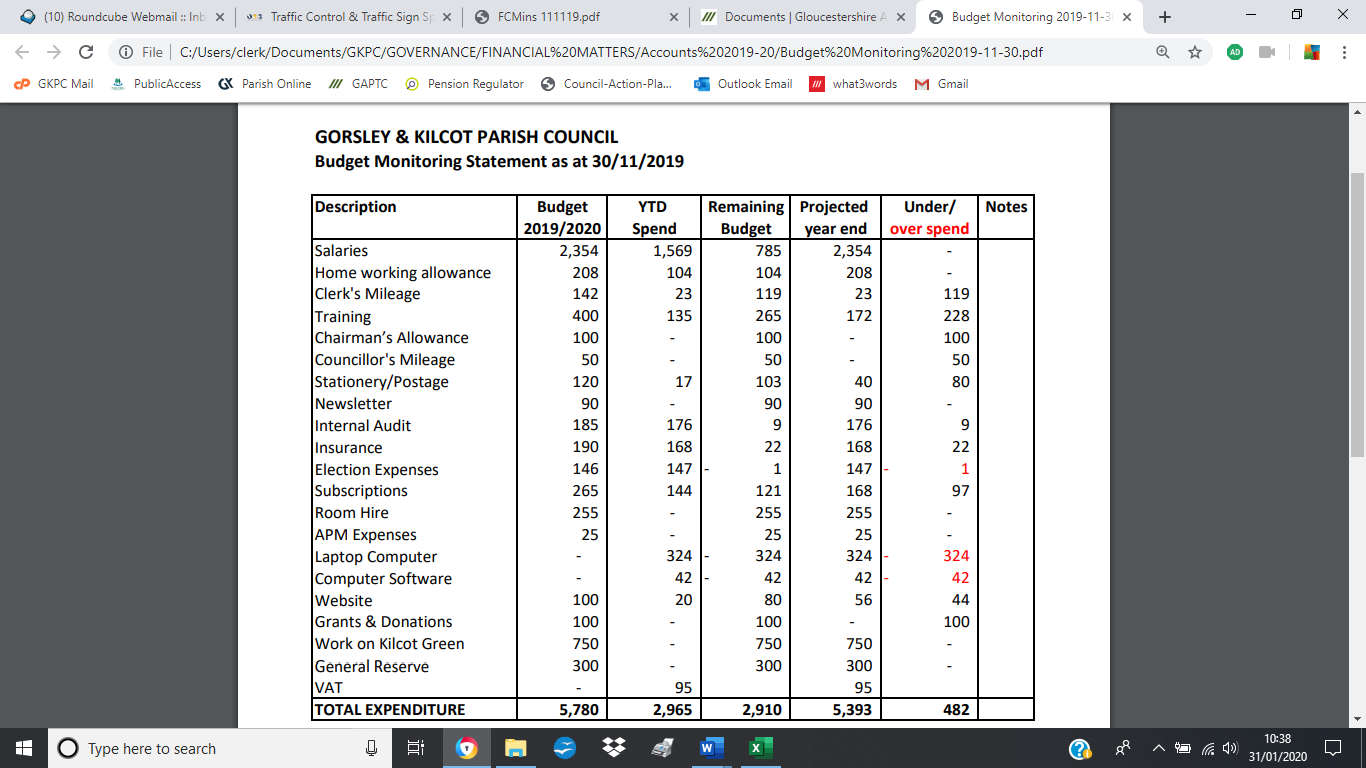 Appendix 2DescriptionBUDGETYTD Year EndBUDGETBUDGETNotes2019/2020SpendForecast2020/20212021/2022Salaries        2,354         1,569         2,354         2,490         2,565 1Home working allowance           350            104            208              72              84 2Clerk's Mileage             23              23              50              50 Training           400            135            174            300            315 Chairman’s Allowance           100               -                 -              100            100 Councillor's Mileage             50               -                 -                50              50 Stationery/Postage           120              17              40            100            105 3Newsletter             90               -                90              95            100 Internal Audit           185            176            176            185            190 Insurance           190            168            168            168            173 4Election Expenses           146            147               -                 -                 -   Subscriptions           265            144            168            185            191 5Room Hire           255               -              255            265            275 APM Expenses             25               -                25              30              30 Laptop Computer              -              324            324               -                 -   Computer Software              -                42              42              40              40 Website Hosting           100              20              56              72              74 6Grants & Donations           100               -                 -              100            100 Work on Kilcot Green           750               -              750            750            750 New Speedwatch Kit              -                 -                 -              175               -   General Reserve           300               -                 -              200            200 Election Reserve              -                 -                 -              300            300 7IT Hardware Reserve           100            100 8VAT Paid              -                95              95               -   TOTAL EXPENDITURE        5,780         2,965         4,948         5,827         5,791 Other Income             19              19              19              19 VAT Claimed             95 Precept        5,547         5,547         5,808         5,772 9TOTAL INCOME        5,566         5,661         5,827         5,791 NOTES:1. NALC LC1 SCP 8 £10.37/hour x 20 hours x 12 months =£10.37/hour x 20 hours x 12 months =£10.37/hour x 20 hours x 12 months = £         2,489 2. Home Working Allowance: 2. Home Working Allowance: £6 x 12 months =£6 x 12 months = £               72 3. Stationery: £               20      Printing:£5/month x 12£5/month x 12 £               60      Postage:3 x £0.61 2nd class stamps x 12 months3 x £0.61 2nd class stamps x 12 months3 x £0.61 2nd class stamps x 12 months £               22  £             102 4. Third year of three year fixed premium insurance contract4. Third year of three year fixed premium insurance contract4. Third year of three year fixed premium insurance contract4. Third year of three year fixed premium insurance contract £             168 5. Subscriptions Ex VAT VATGAPTC Annual SubscriptionGAPTC Annual SubscriptionGAPTC Annual Subscription £               72  £        -   Parish OnlineParish Online £               30  £         6 NALC LCR MagazineNALC LCR Magazine £               17  £        -   GRCC Annual SubscriptionGRCC Annual SubscriptionGRCC Annual Subscription £               25  £        -   Society of Local Council ClerksSociety of Local Council ClerksSociety of Local Council Clerks £               40  £        -    £             184  £         6 6. 1&1 Ionos Managed WordPress Essential:6. 1&1 Ionos Managed WordPress Essential:£6 * 12 months£6 * 12 months £               72 7. Election Reserve - towards provision for £1200 in the event of a contested election in 20237. Election Reserve - towards provision for £1200 in the event of a contested election in 20237. Election Reserve - towards provision for £1200 in the event of a contested election in 20237. Election Reserve - towards provision for £1200 in the event of a contested election in 20237. Election Reserve - towards provision for £1200 in the event of a contested election in 20237. Election Reserve - towards provision for £1200 in the event of a contested election in 20237. Election Reserve - towards provision for £1200 in the event of a contested election in 20238. Based on replacement of laptop every four years8. Based on replacement of laptop every four years8. Based on replacement of laptop every four years9. Precept2019/20202020/2021 £         5,547  £         5,808     Per Tax Band D Property £         41.86  £         43.60     Per Week £            0.81  £            0.84 DescriptionChq NoPowerBudgetAmountClerk’s Salary (Nov)SOLGA 1972 s112(2)Staff Costs£ 196.16Clerk’s Salary (Dec)SOLGA 1972 s112(2)Staff Costs£ 196.16Clerk’s Expenses100025LG(FP)A 1963 S 5Staff Costs£   85.57GORSLEY & KILCOT PARISH COUNCILGORSLEY & KILCOT PARISH COUNCILReceipts and Payments Receipts and Payments 1 April 2019 - 30 November 20191 April 2019 - 30 November 2019DateDescriptionCheque NoReceiptsPaymentsVATS137Bank BalancePower01/04/2019Bank Balance     7,560.19              7,560.19 24/04/2019Precept     5,547.00           13,107.19 26/04/2019A. Spencer (Apr)SO      196.16                           -             12,911.03 LGA 1972 s112(2)13/05/2019GAPTC Subscription100010        72.45                           -             12,838.58 LGA 1972 s11113/05/2019A. Spencer (Expenses)100012        49.43                           -             12,789.15 LG(FP)A 1963 s513/05/2019M. Highton (Expenses)100013      455.43                    68.79           12,333.72 LG(FP)A 1963 s513/05/2019Parish Online Sub100014        36.00                      6.00           12,297.72 LGA 1972 s11113/05/2019BHIB Insurance100015      188.23                    20.17           12,109.49 LGA 1972 s11113/05/2019NALC LCR Magazine Sub100016        17.00                           -             12,092.49 LGA 1972 s11128/05/2019A. Spencer (May)SO      196.16                           -             11,896.33 LGA 1972 s112(2)26/06/2019A. Spencer (Jun)SO      196.16                           -             11,700.17 LGA 1972 s112(2)01/07/2019A. Spencer (Expenses)100017        40.16                           -             11,660.01 LG(FP)A 1963 s501/07/2019GRCC Subscription100018        25.00                           -             11,635.01 LGA 1972 s11101/07/2019GAPTC Internal Audit100019      175.75                           -             11,459.26 LGA 1972 s11126/07/2019A. Spencer (Jul)SO      196.16                           -             11,263.10 LGA 1972 s112(2)01/07/2019A. Spencer (Expenses)100020        50.61                           -             11,212.49 LG(FP)A 1963 s526/08/2019A. Spencer (Aug)SO      196.16                           -             11,016.33 LGA 1972 s112(2)26/09/2019A. Spencer (Sep)SO      196.16                           -             10,820.17 LGA 1972 s112(2)07/10/2019GAPTC Training100021        95.00                           -             10,725.17 LGA 1972 s11107/10/2019FoDDC Election Fee100022      147.00                           -             10,578.17 RPA 1983 s36(5)26/10/2019A. Spencer (Oct)SO      196.16                           -             10,382.01 LGA 1972 s112(2)04/11/2019A. Spencer (Expenses)100023        28.24           10,353.77 LG(FP)A 1963 s504/11/2019GAPTC Training100024        15.00                           -             10,338.77 LGA 1972 s11128/11/2020A. Spencer (Nov)SO      196.16                           -             10,142.61 LGA 1972 s112(2)   13,107.19    2,964.58  94.96 